Сетка занятий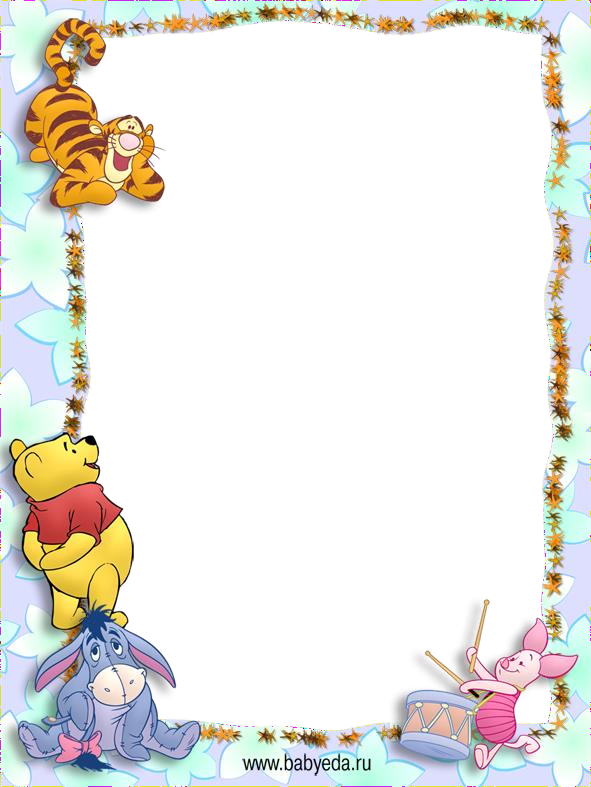 Понедельник                              1.Речевое развитие (Развитие речи)                               2.Физическое развитие (физкультура) 9.50            3. Психолог «Азбука общения» 15.30  Вторник                  1.Познавательное развитие (Математика)             2.Художественно-эстетическое развитие (лепка)                    3. Физическое развитие    (игровой час на воздухе)                                                     Среда                      1.Речевое развитие (Развитие речи)                      2.Художественно-эстетическоеразвитие (музыка) 9.15                             3.Художественно-эстетическое развитие (Рисование)                                                    Четверг               1.Предметный мир, Социальный мир, ОБЖ.                2.Художественная лит-ра/обучениеграмоте.9.00               3.Физическое развитие (физкультура). 10.25                                       Пятница                              1.Познавательное развитие.                                 Ребенок открывает мир природы.                              2. Аппликация, конструирование, ручной труд.                              3.Художественно-эстетическое развитие (музыка)10.15